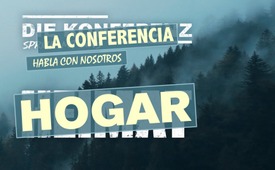 ♫ HOGAR ♫ -  la conferencia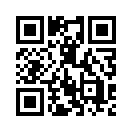 "La Conferencia", con Xavier Naidoo entre otros, es el nombre de una asociación de personas que no están de acuerdo en todo y a veces incluso persiguen planteamientos completamente contrarios. ¿Cómo es posible seguir produciendo una canción juntos y no ver las diferencias como un obstáculo sino como una oportunidad? Escuche usted mismo.Verso 1:
¿Sientes mi aliento?
Oigo tu murmullo.
Si me acuesto en tus arroyos,
Quiero escucharte
Aunque sea débil,
Parece que contigo recupero las fuerzas.
En contacto con antiguos poderes
me da un sentido
que soy de aquí.

Estribillo:
Tu hogar
No te rendirás tan fácilmente
Para tu hogar
Aguantarás el dolor
Eso es el hogar,
A veces un país, a veces un lugar
Ese es tu hogar,
¿cuánto espacio hay en una palabra?

Rap: 

Uno aprende a odiarte pronto, pocos te apoyan, 

el cobarde se queda atrás, muchos que se distancian,
te difaman y traicionan vuestra soberanía.

Puedes esperar mi solidaridad en tiempos difíciles. 

Quieres liberarte del dominio de la serpiente.

Antes de que te agotes, debemos unirnos todos.

Juntos, al unísono, no debemos fallar, 

ya que ningún hombre puede estar solo contra el enemigo común. 


Eres mi hogar y me siento seguro 
aquí contigo. 
La mentira se convierte en verdad, si buscas, se esconde en lo más profundo. 
Nacido aquí, si Dios quiere, moriré aquí. 
Dejaron escombros y cenizas, un montón de piezas rotas.   


La última resistencia con antorchas y llamas, 
Que son cien mil hombres y nos mantenemos unidos. 
Tus enemigos conspiran y luchan. 
Pero somos muchos. Perdonamos y no olvidamos.
En el hogar.


Verso 2:
Qué es el hogar,
¿dulce hogar?
Pero nada de lo que llevas puesto.
¿Qué valor tiene él entonces? ¿Qué valor tiene para ti?
Merece la pena morir por él,
Razón para huir.
Y eso significa, nada para heredar,
excepto el amor o el miedo,
que puedes perderlo todo.

Estribillo:
Tu hogar
No te rendirás tan fácilmente
Para tu hogar
Aguantarás el dolor
Eso es el hogar,
A veces un país, a veces un lugar
Ese es tu hogar,
¿cuánto espacio hay en una palabra?

Rap: 
¿Todavía sientes tu hogar en tu corazón.
Pregúntate cada día: ¿Qué valor tiene para mí?
Pregúntate cada día: Oye, ¿de dónde vengo realmente?

Concéntrate en tu país y en tu propia obra. 
Hunde cada una de tus dudas inculcadas en el mar. 

Créeme, éstos no valen la pena.
Y con cada una de estas líneas, te fortalecerás espiritualmente.
Profundiza en la narración, porque tu hogar es más. 

Enfrenta el pasado y comparte el dolor.
Siéntate libre en mi opinión, por eso escribo versos. 
Durante demasiado tiempo se nos ha negado nuestra libertad.
Durante demasiado tiempo nos hemos asociado con los espíritus malignos. 

Somos muchos y seguimos siendo más. 
Sube esta montaña solitaria con nuestra compañía.
Este camino no será fácil, será rocoso y duro.
Pero tus raíces están aquí, en tu casa, en tu corazón. 




Estribillo:
Tu hogar
No te rendirás tan fácilmente
Por tu hogar,
Aceptarás el dolor
Eso es el hogar,
A veces un país, a veces un lugar
Ese es tu hogar,
¿Cuánto espacio hay en una palabra?

¿Qué valor tiene para ti?
Nosotros somos la conferencia. ¿Quién eres tú?
Habla con nosotros.de kaw.Fuentes:-Esto también podría interesarle:---Kla.TV – Las otras noticias ... libre – independiente – no censurada ...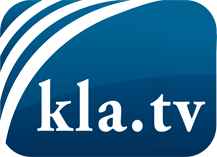 lo que los medios de comunicación no deberían omitir ...poco escuchado – del pueblo para el pueblo ...cada viernes emisiones a las 19:45 horas en www.kla.tv/es¡Vale la pena seguir adelante!Para obtener una suscripción gratuita con noticias mensuales
por correo electrónico, suscríbase a: www.kla.tv/abo-esAviso de seguridad:Lamentablemente, las voces discrepantes siguen siendo censuradas y reprimidas. Mientras no informemos según los intereses e ideologías de la prensa del sistema, debemos esperar siempre que se busquen pretextos para bloquear o perjudicar a Kla.TV.Por lo tanto, ¡conéctese hoy con independencia de Internet!
Haga clic aquí: www.kla.tv/vernetzung&lang=esLicencia:    Licencia Creative Commons con atribución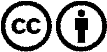 ¡Se desea la distribución y reprocesamiento con atribución! Sin embargo, el material no puede presentarse fuera de contexto.
Con las instituciones financiadas con dinero público está prohibido el uso sin consulta.Las infracciones pueden ser perseguidas.